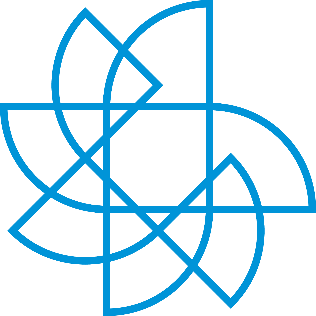                                                                                           Musterhausen, den      Liebe(r) Hiermit lade ich dich/Sie ganz herzlich zur nächsten Sitzung unseres Pfarrgemeinderates ein.Sie findet am, den               , von 19:30 Uhr bis 22.00 Uhr im Pfarrheim stattWir schlagen folgende Tagesordnung vor:Nach der Sitzung möchten wir – wie gewohnt – bei einem Glas Wein oder Saft  noch ein wenig zusammen bleibenMit den besten Wünschen für Sie und Ihre Familienangehörigen!Ihr/e Vorsitzende/r 1.Eröffnung und BegrüßungVorsitzender5 Min2. Geistlicher ImpulsFrau König15 Min3.Tagesordnung und Protokoll(Protokoll liegt bei)Verabschiedung bzw. GenehmigungVorsitzender5 Min4.Zur pastoralen Situation in unserer GemeindeErste Vorbereitungs-schritte für die geplante Zukunftswerkstatt und Bildung einer ProjektgruppeHerr Gebhart(Gemeindereferent)45 Min5Rückblick auf das PfarrfestKritische Reflexion.Was wollen wir für das nächste Jahr festhalten?Herr Klein(Vorsitzender des Festausschusses)25 Min6.InformationBesuchsdienstErwachsenenbildung (Veranstaltungskalender liegt bei)JugendwallfahrtFrau PetersHerr WernerHerr Gebhart30 Min7.Bericht aus dem VerwaltungsratHerr Sommer (stellvertr. Vorsitzender des Verwaltungsrates)10 Min8.Verschiedenesalle15 Min